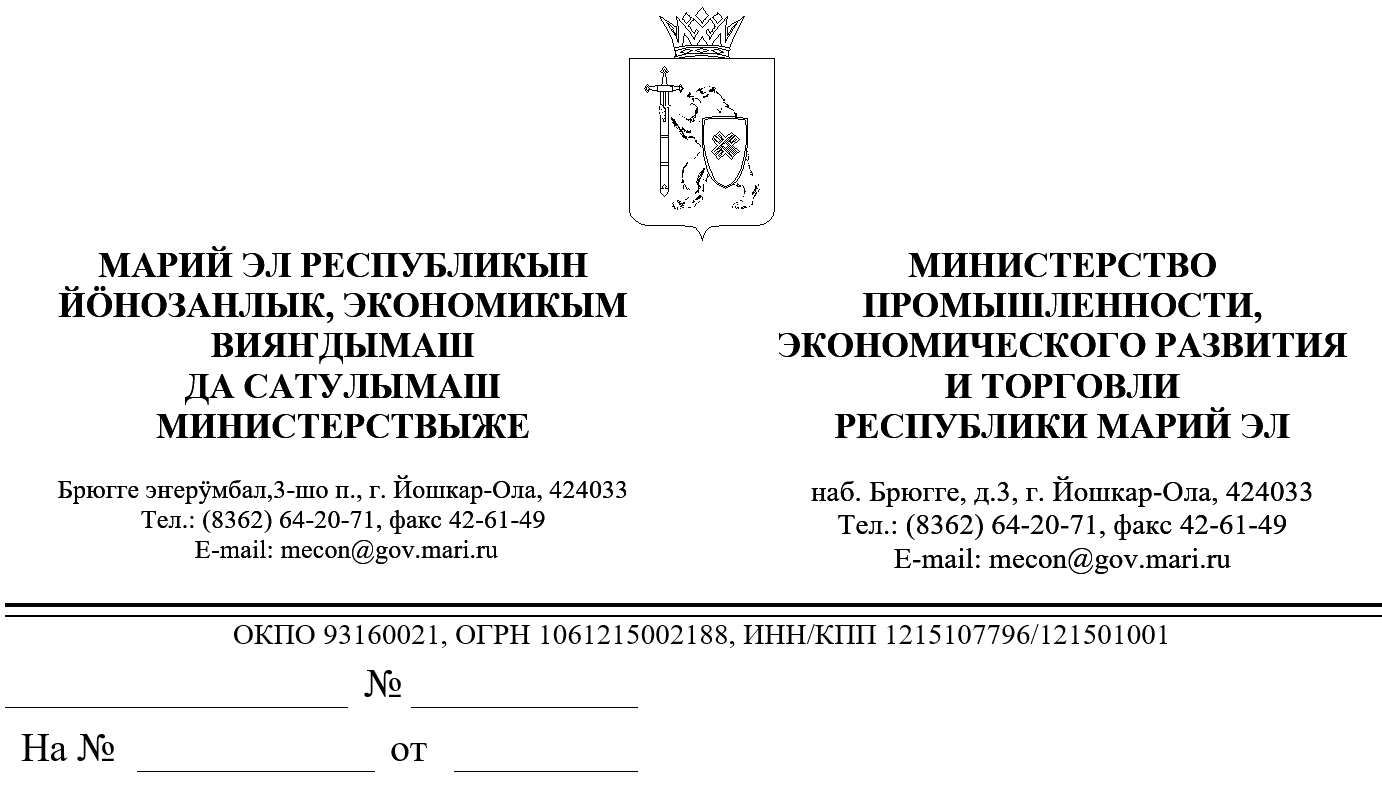 ЗАКЛЮЧЕНИЕоб оценке регулирующего воздействия на проектпостановления Правительства Республики Марий Эл«О внесении изменений в постановление Правительства Республики            Марий Эл от 29 ноября 2008 г. № 320»В соответствии с пунктом 9 Порядка проведения оценки регулирующего воздействия проектов нормативных правовых актов Республики Марий Эл и экспертизы нормативных правовых актов Республики Марий Эл, утвержденного постановлением Правительства Республики Марий Эл от 22 ноября . № 353, Министерством промышленности, экономического развития и торговли Республики Марий Эл проведена экспертиза проекта постановления Правительства Республики Марий Эл «О внесении изменений в постановление Правительства Республики Марий Эл от 29 ноября 2008 г. № 320» (далее – проект постановления), разработанного Министерством государственного имущества Республики Марий Эл, пояснительной записки к нему и отчета о предварительной оценке регулирующего воздействия.Проект постановления подготовлен в связи с предоставлением субъектам малого и среднего предпринимательства и организациям, образующим инфраструктуру поддержки субъектов малого и среднего предпринимательства, а также физическим лицам, не являющимся индивидуальными предпринимателями и применяющим специальный налоговый режим «Налог на профессиональный доход», в отношении зданий, строений, сооружений, нежилых помещений, движимого имущества, включенных в утвержденный Правительством Республики Марий Эл перечень государственного имущества Республики Марий Эл, свободного 
от прав третьих лиц (за исключением права хозяйственного ведения, права оперативного управления, а также имущественных прав субъектов малого 
и среднего предпринимательства), предусмотренного частью 4 статьи 18 Федерального закона от 24 июля 2007 г. № 209-ФЗ «О развитии малого 
и среднего предпринимательства в Российской Федерации», имущественной поддержки в виде неприменения при пересмотре годовой арендной платы уровня инфляции в течение первых пяти лет аренды.Принятие проекта постановления не повлечет за собой: избыточных обязанностей, запретов и ограничений для субъектов предпринимательской и инвестиционной  деятельности; возникновения у субъектов предпринимательской 
или инвестиционной деятельности необоснованных расходов; возникновения необоснованных расходов республиканского бюджета Республики Марий Эл.Помазанов А.Н.  64-14-85МинистрС.И.Крылов